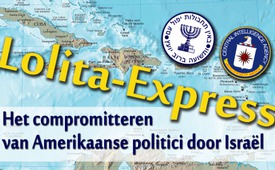 “Lolita-Express” – het compromitteren van Amerikaanse politici door Israël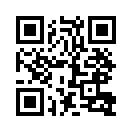 “Lolita-Express” – het compromitteren van Amerikaanse politici door Israël.
De voormalige CIA geheime dienst vazal, Robert David Steel, alsook verschillende insiders van de regering typeerden het Caraïbische “sekseiland” van de Amerikaanse miljardair, Jeffrey Epstein, als ‘de gezamenlijke operatie van de Israëlische geheime dienst Mossad en de Amerikaanse geheime dienst CIA’.“Lolita-Express” – het compromitteren van Amerikaanse politici door Israël.
De voormalige CIA geheime dienst vazal, Robert David Steel, alsook verschillende insiders van de regering typeerden het Caraïbische “sekseiland” van de Amerikaanse miljardair, Jeffrey Epstein, als ‘de gezamenlijke operatie van de Israëlische geheime dienst Mossad en de Amerikaanse geheime dienst CIA’. Het dient om hoogstaande personen van het Amerikaanse establishment te compromitteren.
Jeffrey Epstein was in 2008 door een Amerikaanse rechtbank veroordeeld tot een uiterst milde gevangenisstraf vanwege commercieel misbruik van minderjarige meisjes. Volgens de rechtbank stonden in zijn agenda o.a. 26 maal Bill Clinton en meermaals ook zijn vrouw, als klant, genoteerd. 
Alle invloedrijke personen werden met het privévliegtuig van Epstein – de “Lolita-Express” –  naar de Caraïbische eilanden gevlogen. Volgens verklaringen van Steel waren er ter plaatse zeer veel camera’s voorzien …..

Citaat R.D.Steele:
“Er zijn video’s van sommige machtige mensen in de meest vernederende situaties. Als dat naar buiten komt, zijn niet alleen de politici geruïneerd, maar het hele chantagespel en de invloed die de CIA en Mossad uitoefenen op Washington, daarmee is het dan volledig gedaan.”door roBronnen:https://www.youtube.com/watch?v=6SQiQzd_XA
https://www.youtube.com/watch?v=8SKjBkSAzOo
https://www.youtube.com/watch?v=WMBnKfrLKYM
https://www.youtube.com/watch?v=cbeuMG71nqU
http://www.epochtimes.de/politik/welt/trumps-machtkampf-um-paedogate-betrifft-die-welt-us-regierungsinsider-packt-aus-a2051762.html
https://www.legitim.ch/single-post/2017/02/20/Pizzagate-der-verschwiegene-SkandalDit zou u ook kunnen interesseren:---Kla.TV – Het andere nieuws ... vrij – onafhankelijk – ongecensureerd ...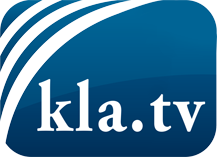 wat de media niet zouden moeten verzwijgen ...zelden gehoord van het volk, voor het volk ...nieuwsupdate elke 3 dagen vanaf 19:45 uur op www.kla.tv/nlHet is de moeite waard om het bij te houden!Gratis abonnement nieuwsbrief 2-wekelijks per E-Mail
verkrijgt u op: www.kla.tv/abo-nlKennisgeving:Tegenstemmen worden helaas steeds weer gecensureerd en onderdrukt. Zolang wij niet volgens de belangen en ideologieën van de kartelmedia journalistiek bedrijven, moeten wij er elk moment op bedacht zijn, dat er voorwendselen zullen worden gezocht om Kla.TV te blokkeren of te benadelen.Verbindt u daarom vandaag nog internetonafhankelijk met het netwerk!
Klickt u hier: www.kla.tv/vernetzung&lang=nlLicence:    Creative Commons-Licentie met naamgeving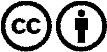 Verspreiding en herbewerking is met naamgeving gewenst! Het materiaal mag echter niet uit de context gehaald gepresenteerd worden.
Met openbaar geld (GEZ, ...) gefinancierde instituties is het gebruik hiervan zonder overleg verboden.Schendingen kunnen strafrechtelijk vervolgd worden.